Консультация для родителейРАЗВИВАЕМ СЛУХОВОЕ ВНИМАНИЕ У ДЕТЕЙ СТАРШЕГО ДОШКОЛЬНОГО ВОЗРАСТАВнимание является одним из основных условий, обеспечивающих успешное усвоение ребенком доступного для него объема знаний, умений и установление контакта со взрослым. Если внимание отсутствует, ребенок не может научиться ни подражать действиям взрослого, ни действовать по образцу, ни выполнять словесную инструкцию. Развитие внимания тесно переплетается с развитием запоминания.Непроизвольное внимание возникает непреднамеренно, без специальных волевых усилий. Это внимание называют ещё пассивным, вынужденным. Деятельность захватывает человека в этих случаях сама по себе, в силу своей привлекательности или неожиданности.Произвольное внимание наблюдается при преднамеренном выполнении какой-либо деятельности. Основным фактором, вызывающим его, является цель деятельности. Сосредоточение внимания на достижение цели представляет собой результат волевого усилия. Именно произвольное внимание является обязательным условием труда, учебных занятий, работы вообще. Благодаря произвольному вниманию люди могут заниматься не только тем, что интересно и захватывает, но и тем, что непосредственной привлекательностью не обладает; заниматься не потому, что «хочется», а потому, что «надо».Свойства внимания.Концентрация - это степень сосредоточенности на одном и том же предмете, объекте деятельности .Именно высокая концентрация внимания позволяет замечать в предметах и явлениях значительно больше, чем при обычном состоянии сознания.Устойчивость – важнейшая характеристика внимания. Это длительность удержания внимания на одном и том же предмете или деятельности. Если внимание неустойчиво, то качество работы резко снижается.Объем - это количество объектов, воспринимаемых одновременно с достаточной ясностью и отчетливостью. Объем внимания взрослого человека составляет от четырех до семи объектов одновременно. Объем внимания ребенка 1-5 объектов.Переключение - это сознательное и осмысленное перемещение внимания с одного объекта на другой или с одной деятельности на другую в связи с постановкой новой задачи. Чем интереснее деятельность, тем легче на неё переключиться. В целом переключаемость внимания означает способность быстро ориентироваться в сложной ситуации.Распределение - это способность человека удерживать в центре внимания определенное число объектов одновременно, т. е. это одновременное внимание к двум или нескольким объектам при одновременном выполнении действий с ними или наблюдении за ними. Чтобы человек был способен выполнять одновременно два вида деятельности, необходима автоматизация одного из них. Если это условие не соблюдается, то совмещение действий, по мнению психологов, невозможно.Нарушения внимания.Отвлекаемость - непроизвольное перемещение внимания с одного объекта на другой.Рассеянность - неспособность сосредоточиться на чем-либо определенном в течение длительного времени. Рассеянность может проявляться в: а) неспособности к сосредоточению; б) чрезмерной концентрации на одном объекте деятельности. Рассеянностью называют также истощаемость внимания, как следствие болезни, переутомления.Чрезмерная подвижность внимания - постоянный переход от одного объекта к другому, от одной деятельности к другой при низкой эффективности.Инертность - малая подвижность внимания, патологическая его фиксация на ограниченном круге представлений и мыслей.Игры и упражнения для развития слухового внимания у детей старшего дошкольного возраста.«Мамы и детки»Для этой игры тоже желательно использовать игрушки, но можно поиграть и без них. Взрослый произносит звукоподражания («мяу», «и-го-го» и др.) то низким, то высоким голосом. Если звучит низкий голос, то ребёнка зовёт взрослое животное (ребёнок должен определить, какое, а если высокий, то детёныш.«Ау… Я здесь!»Взрослый называет имя ребёнка то тихо, то громко. Если имя названо громко, то ребёнок громким голосом отвечает: «Я здесь!», а если тихо, то, тихим голосом говорит: «Ауууу…».«Принеси то, что назову»Для проведения этой игры можно использовать предметы, игрушки, а затем картинки. Несколько предметов (картинок) находятся на некотором расстоянии от ребёнка, может быть, даже в другой комнате. Взрослый просит ребёнка принести названный предмет (картинку). Просьба принести 2, 3 и большее количество предметов (картинок) является усложнением игры.«Слушай, выполняй»Ребёнок в этой игре выполняет названные взрослым действия, например, «Руки вверх, в стороны, вниз, на пояс, на голову, за голову, присядь, встань, повернись направо» и т. д. Прежде чем проводить такую игру, конечно же, нужно научить ребёнка понимать инструкции и выполнять соответствующие действия.«Путаница»Это усложнённый вариант предыдущей игры. Взрослый называет те же действия, но при этом пытается «запутать» ребёнка, выполняя другие действия. Задача ребёнка – воспринимать не зрительную, а слуховую информацию и действовать в соответствии с ней.«Ухо, нос, голова»Эта игра очень похожа на предыдущую. Взрослый называет многократно слова «ухо», «нос», «голова» в любом порядке. Если сказано слово «ухо», ребёнок должен положить руку на ухо, «голова» - на голову, «нос» - взяться за нос. При этом сам взрослый выполняет не то, что показывает. Задача ребёнка – выполнить всё в соответствии с названными словами взрослого. Игра обычно проходит очень весело.«Сначала и потом»Эта игра-упражнение подразумевает выполнение двухступенчатой инструкции, а затем и трёхступенчатой, например, «Сначала покатай машинку по полу, а потом посади зайчика на стул», «Сначала похлопай в ладоши, а потом достань кубики из шкафа», «Сначала топни ножкой, потом закрой шкаф и сядь на диван». Желательно после выполнения действий спросить ребёнка: «Что ты сделал сначала, а что потом?» «Расскажи, что ты сделал».«Пожалуйста»Ребёнок в этой игре выполняет названные взрослым действия только в том случае, если услышит слово «пожалуйста». В остальных случаях инструкция не выполняется, например, «попрыгай, пожалуйста», «сядь, пожалуйста» и т. д.«Действуй по сигналу»Это целая группа игр. В процессе их проведения у детей очень хорошо развивается переключаемость внимания. Суть этих игр в том, что ребёнку нужно каким-то образом отреагировать, например, выполнить движение (присесть, поднять руки вверх, хлопнуть в ладоши, топнуть ногой) на какой-то словесный сигнал (название овоща, фрукта, предмета одежды, звука речи). Количество словесных сигналов, и, соответственно, действий, может постепенно увеличиваться. Вот несколько примеров таких игр-упражнений.- «Присядь на корточки, когда услышишь название овоща: стул, коробка, магазин, кошка, помидор, окно, огурец, свёкла….»;- «Подними руки вверх, когда услышишь название фрукта: банан, камень, булка, конфета, ананас, стол, апельсин, лимон, щётка….»;- «Когда услышишь название овоща, присядь на корточки, а когда услышишь название фрукта – встань и подними руки вверх: собака, груша, редиска, слива, ковёр, миска, абрикос, репа, облако, картошка, капуста, киви, шкаф, морковка…».Одним из всем известных вариантов этой игры является игра «Съедобное– несъедобное», когда ребёнок должен поймать мяч только в том случае, если ведущий назвал то, что можно есть.«Рыба, птица, зверь»Лучше, если в этой игре участвует несколько человек. Ведущий указывает по очереди на каждого игрока и произносит: «Рыба, птица, зверь, рыба, птица…». Тот игрок, на котором остановилась считалка, должен быстро (пока ведущий считает до трёх) назвать, в данном случае, птицу. Причём названия не должны повторяться. Если ответ правильный, ведущий продолжает игру. Если ответ неверный или название повторяется, то игрок выбывает из игры. Игра продолжается до тех пор, пока не останется один игрок. Он считается победителем.Эту игру можно проводить в разных вариантах, например, «Цветок, дерево, гриб».«Разложи по порядку»Это очень эффективное игровое упражнение и можно придумать много вариантов его применения. Суть в том, что ребёнку нужно разложить предметы (картинки) в том порядке, в котором их назвали, например, «яблоко, груша, виноград, лимон, апельсин…». Начинать желательно всего с двух предметов, а затем переходить к большему их количеству. Интереснее детям, когда взрослый использует для этой игры стихи или рассказы.Хозяйка однажды с базара пришла,Хозяйка с базара домой принеслаКартошку, капусту,Морковку, горох,Петрушку и свёклу… Ох! (Ю. Тувим)Раз, два, три, четыре,Дети овощи учили:Лук, редиска, кабачок,Репа, свёкла, чесночок. (Л. Н. Смирнова)Если вы располагаете временем, то можно попросить ребёнка не просто выложить, а нарисовать названные вами предметы по порядку на листе бумаги. Если ребёнок затрудняется в определении порядка объектов, можно этот порядок проговорить вместе.«Разложи предметы»Эта игровое упражнение кроме слухового внимания и слуховой памяти хорошо развивает у детей умение ориентироваться в пространстве и на плоскости. Взрослый даёт ребёнку примерно такие инструкции: «Карандаш положи справа, а фломастер слева», «Зайку посади справа, мишку слева, а лисичку – посередине». Для игры с детьми постарше можно использовать лист бумаги и плоскостные изображения предметов, геометрические фигуры. Взрослый просит ребёнка запомнить, как нужно расположить предметы на листе, например: «Справа положи круг, слева квадрат, внизу прямоугольник, а вверху треугольник» или «В правый верхний угол положи круг, в левый нижний треугольник, в правый нижний квадрат, в левый верхний овал, а в центр прямоугольник». Фигуры для игры можно вырезать из бумаги. Кроме этого, можно использовать вырезанные из старых газет, упаковок картинки и создавать таким образом целые композиции.«Художник»Это один из вариантов предыдущей игры. Кроме внимания, ориентировки, она развивает графические навыки. У ребёнка лист бумаги и карандаши. Взрослый даёт ребёнку задание примерно в такой форме: «Жил был художник. Он начал рисовать картину. Вдоль нижнего края листа он нарисовал зелёную травку, вверху справа солнышко, а слева – голубое облачко. С правой стороны на травке он нарисовал красный цветочек, слева – синий цветочек. А между ним– грибок….» и т. д. В конце взрослый говорит: «Художник закончил рисовать свою картину». После этого вместе можно проверить, правильно ли всё расположено.«Раскрась фигуры»Взрослый рисует на листе бумаги геометрические фигуры, затем предлагает ребёнку их раскрасить, например: «Круг раскрась красным карандашом, квадрат синим, треугольник зелёным, а прямоугольник – жёлтым»… Количество фигур зависит от возраста и возможностей ребёнка. Начать можно с двух фигур на карточке.«Запомни предложения»Взрослый предлагает ребёнку несколько сюжетных картинок и по каждой сам составляет предложение, предлагая ребёнку их запомнить. Количество картинок зависит от возможностей ребёнка. После этого картинки переворачиваются изображением вниз, перемешиваются. Ребёнок берет по одной картинке и вспоминает каждое предложение. Предложения можно составлять и с опорой на предметные картинки. В этом случае запоминать будет труднее.«Запомни предложения» (вариант 2)Взрослый называет ребёнку фразы без опоры на наглядность (без картинок). Задача ребёнка – воспроизвести их. Это, конечно, достаточно сложно, поэтому можно предложить ребёнку помощь: попросить его схематически изобразить эти фразы с помощью карандаша или фломастера.Например, называете семь фраз:Мальчику холодно.Девочка плачет.Папа сердится.Бабушка отдыхает.Мама читает.Дети гуляют.Пора спать.К каждой фразе ребенок делает рисунок (схему). После этого предложите ему точно воспроизвести все фразы. Если возникают трудности, помогите подсказкой.На следующий день снова попросите ребенка повторить фразы с помощью его рисунков. Отметьте, помогают ли ему рисунки. Если он вспоминает 6-7 фраз - очень хорошо.«Подскажи словечко» («Доскажи слово в рифму»)Это очень распространённая игра. Кроме слухового внимания она развивает у ребёнка чувство ритма и рифмы. Такие словесные упражнения можно найти во многих книгах.Жук упал и встать не может.Ждёт он, кто ему (поможет).Стала жаба важно квакать:«Ква-ква-ква – не надо (плакать).Подготовлен самолёт.Он отправился в (полёт).Мишка по лесу идёт,Громко песенки… (поёт).Мёд в лесу медведь нашёл.Мало мёду, много… (пчёл).Для детей старшего дошкольного возраста можно найти в детских книгах такие забавные стихи-перевёртыши, в которых переставлены слова. Ребёнок должен восстановить смысл.Быстро мчался спортсмен, нажимал на …медали,И вручили ему за победу… педали.Мы играли в хоккей, поломали мы… плюшки.Мама нам испекла очень вкусные… клюшки.«Закончи предложение»В этом упражнении ребёнок должен внимательно послушать первую часть сказанного взрослым предложения и придумать вторую часть. Кроме слухового внимания в этом упражнении очень хорошо развивается мышление, воображение ребёнка, умение составлять предложения разных типов.«Мама купила помидоры, чтобы.»«Дети не пошли на улицу, потому что…»«Катя рассердилась на Марину из-за того, что…»«Дима хотел порисовать карандашами, но…»«Четвёртый лишний» (на слух)Взрослый называет 4 объекта, а ребёнок должен определить, какой из них лишний. Задание выполняется без использования игрушек и картинок.* Мяч, кукла, ложка, юла.* Кошка, волк, собака, коза.* Платье, сапоги, туфли, босоножки.* Тарелка, чашка, чайник, стул. и т. д.«Запомни слова»Ребёнку называют слова (от 4 до 10) и просят воспроизвести их. Следует учитывать возможности детей. Начинать лучше с коротких слов, состоящих из одного слога, а затем переходить к более длинным. Слова могут быть логически связанными между собой (мыло, паста, вода, полотенце, и не связанными (мак, кит, мёд дым).«Запомни числа»Упражнение аналогично предыдущему, но вместо слов взрослый называет числа. Значительным усложнением является упражнение, в котором ребёнку нужно воспроизвести числа или слова в обратном порядке.«Пары слов»Вариантов проведения этого упражнения несколько. Взрослый называет ребёнку несколько пар слов. Эти пары могут быть разными, например, прилагательное и существительное. В этом случае они логически связаны между собой. Это словосочетания. Ребёнку даётся установка«золотая осень, голодный волк, лёгкий шар, звонкий колокольчик, сладкий компот».После этого взрослый называет только первое слово из каждого словосочетания, а ребёнок вспоминает второе. Затем наоборот, взрослый называет второе слово, а ребёнок – первое.Пары слов могут представлять собой только существительные, причём как логически связанные между собой (лошадь-телега, голова-волосы, кошка-молоко, так и не связанные (диван-мухомор, вода-окно, а также предложения из двух слов (существительное и глагол).Консультация для родителейРАЗВИТИЕ МОТОРИКИ РУК – ВАЖНЫЙ ФАКТОР РЕЧЕВОЙ АКТИВНОСТИ РЕБЁНКАРазвитие моторики рук оказывает большое влияние на речевую активность ребёнка, так как уровень развития речи находится в прямой зависимости от степени развития тонких движений пальцев рук. Особенно важно обратить внимание на развитие и совершенствование моторике рук в первые годы жизни малыша. Формирование речевых областей в головном мозге завершается в основном к двухлетнему возрасту, а совершенствование их продолжается ещё в течение нескольких лет. Функции кистей рук и речи тесно взаимосвязаны. И ребёнок с самого начала инстинктивно стремится это использовать, пытаясь манипулировать всеми попадающимися ему предметами именно с помощью рук.Задача взрослых - помочь малышу начать полноценно использовать возможности его ручек. Чем раньше и полнее реализуются эти возможности, тем больше вероятности добиться успеха в развитии речевой деятельности ребёнка, особенно ребёнка с проблемами здоровья.Через тактильные ощущения руки и попытки раздражения нервных окончаний на ладошках и кончиках пальцев удаётся добиться эмоционально-положительной реакции на те, манипулятивные действия, которые проводятся с его руками, у ребёнка даже с глубокой задержкой развития. Так же вызываются первые голосовые реакции и звукоподражания детей.Важным моментом является привлечение родителей к активной деятельности по выполнению рекомендаций и заданий в домашних условиях. Так, обученные конкретным игровым приёмам по развитию моторики рук и методам их реализации в самостоятельной деятельности ребёнка, они могут вести непрерывную работу по развитию своего малыша.Одновременно осуществляется эмоционально-положительный контакт членов семьи, что также влияет на эффективность развивающих мероприятий. Родители начинают лучше понимать проблемы своего ребёнка. Осознание того, что они могут оказать реальную помощь и конкретными действиями способствовать развитию малыша, укрепляют их веру в себя.Начинать нужно с эмоционально – положительных игр и потешек, с помощью которых устанавливается ясный контакт с малышом. Затем нужно вызвать у него непроизвольное желание подражать действиям взрослого, а позже– простым звукоподражаниям и словам.По мере роста малыша и овладения им первыми играми – потешками ему даются все более усложняющиеся пальчиковые игры. В этих играх должны участвовать все пять пальчиков и желательно ладошки, на поверхности которых находится много нервных окончаний. Это и будет способствовать активизации деятельности речевых областей головного мозга и развитию собственно речи ребёнка.Параллельно необходимо поощрению родителями всякой деятельности ребёнка, направленной на развитие тонких движений пальцев рук. Начиная с исследования и ощупывания крупных предметов, нужно постепенно предлагать ему для ознакомления всё более мелкие. В совместных действиях, сопровождающихся доступной для ребёнка речью взрослого, достигаются неоценимые результаты по вызыванию речевой активности.Одновременно желательно проводить массаж кистей рук и пассивную пальчиковую гимнастику. Упражнения должны быть направлены на попеременное сжатие, растяжение и расслабление мышц кисти. Объём движения должен увеличиваться постепенно, не вызывая у ребёнка неприятных и болевых ощущений. Вовлекать в процесс необходимо все пять пальцев руки, так как у каждой из них свой коэффициент полезного действия для развития двигательной области коры головного мозга и соответственно речевой деятельности. Используются изолированные движения каждого пальчика.Таким образом, чем раньше родители начнут уделять внимание развитию моторики рук ребёнка, тем больше у него будет возможностей для активизации речевой деятельности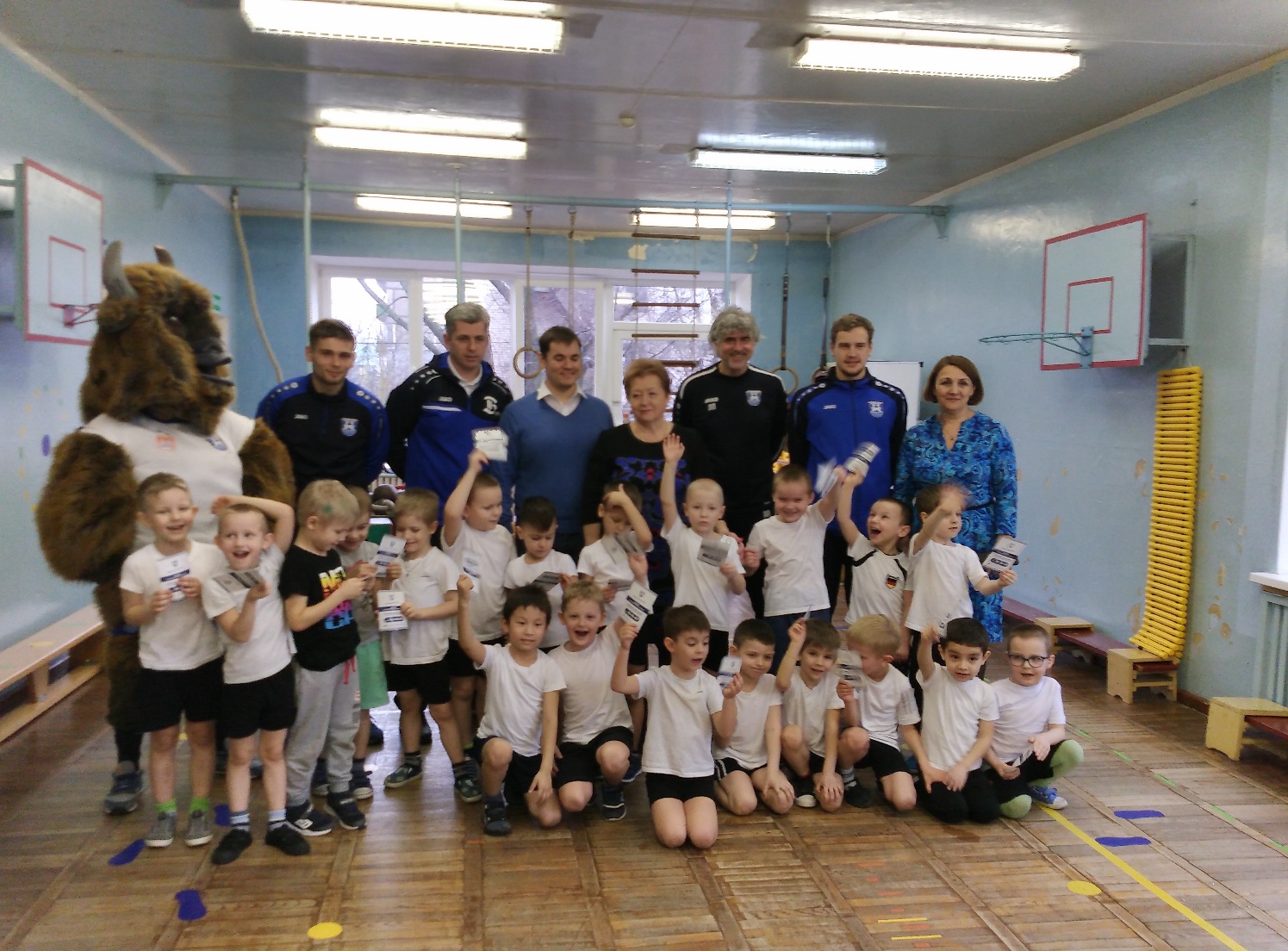 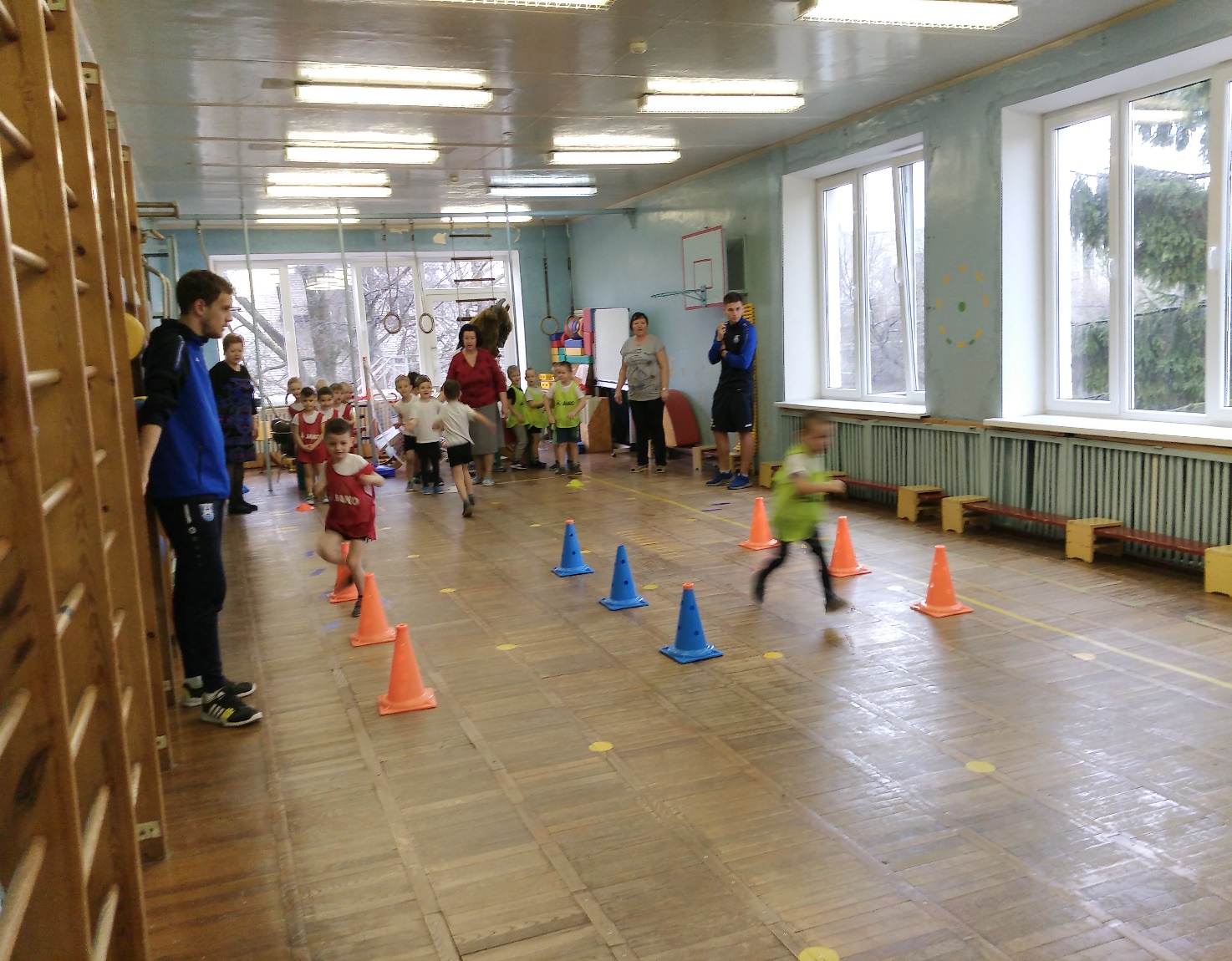 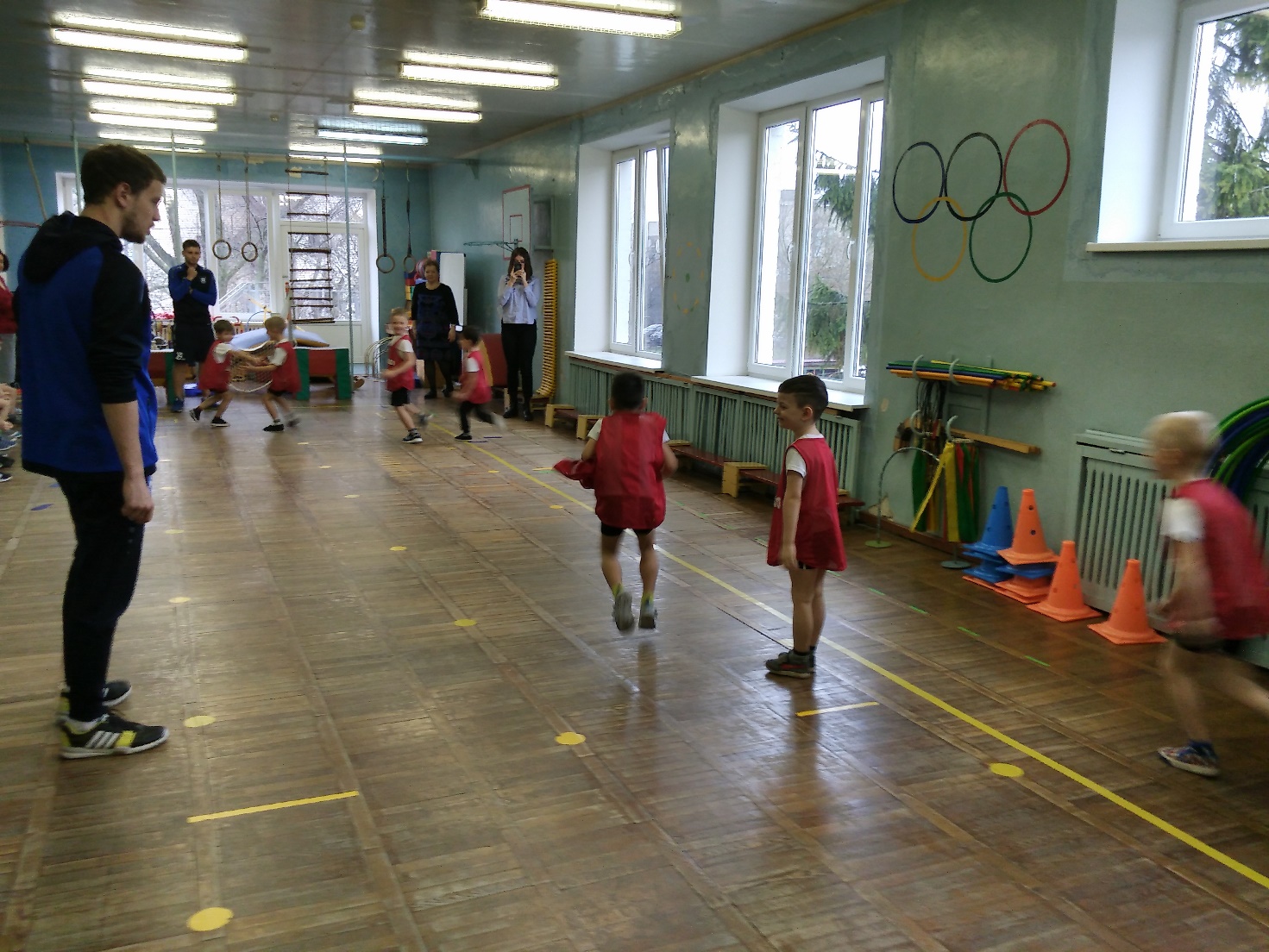 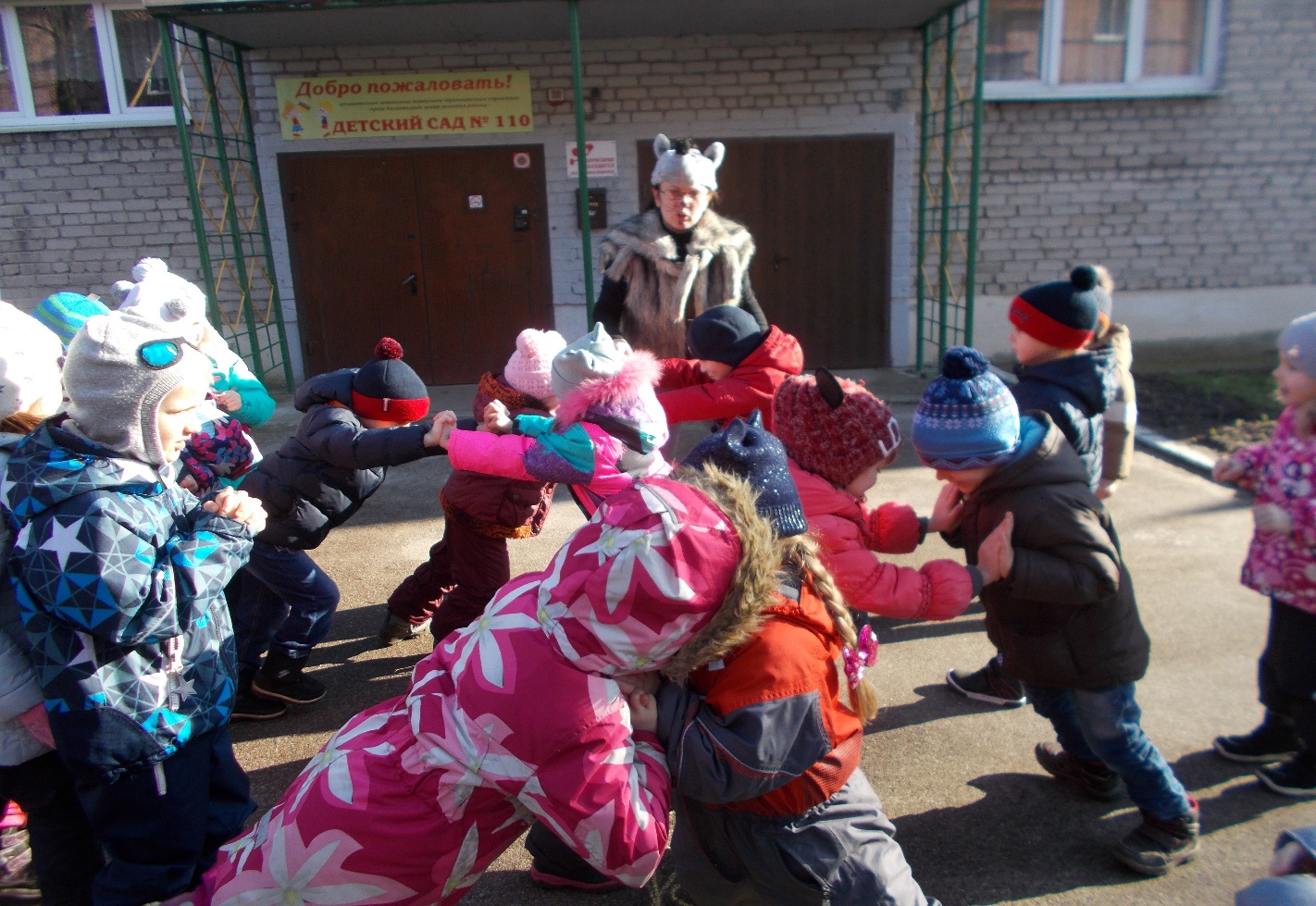 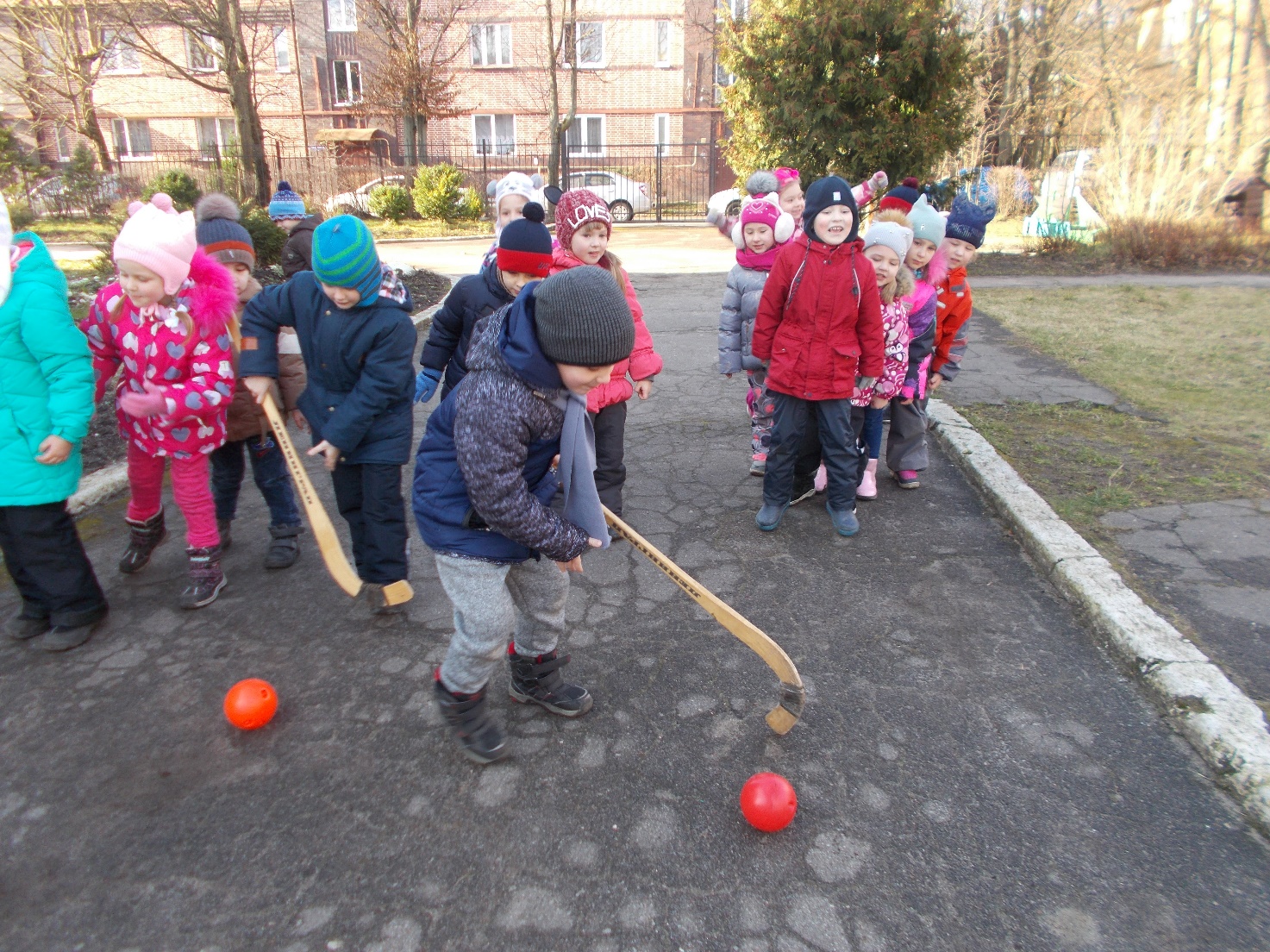 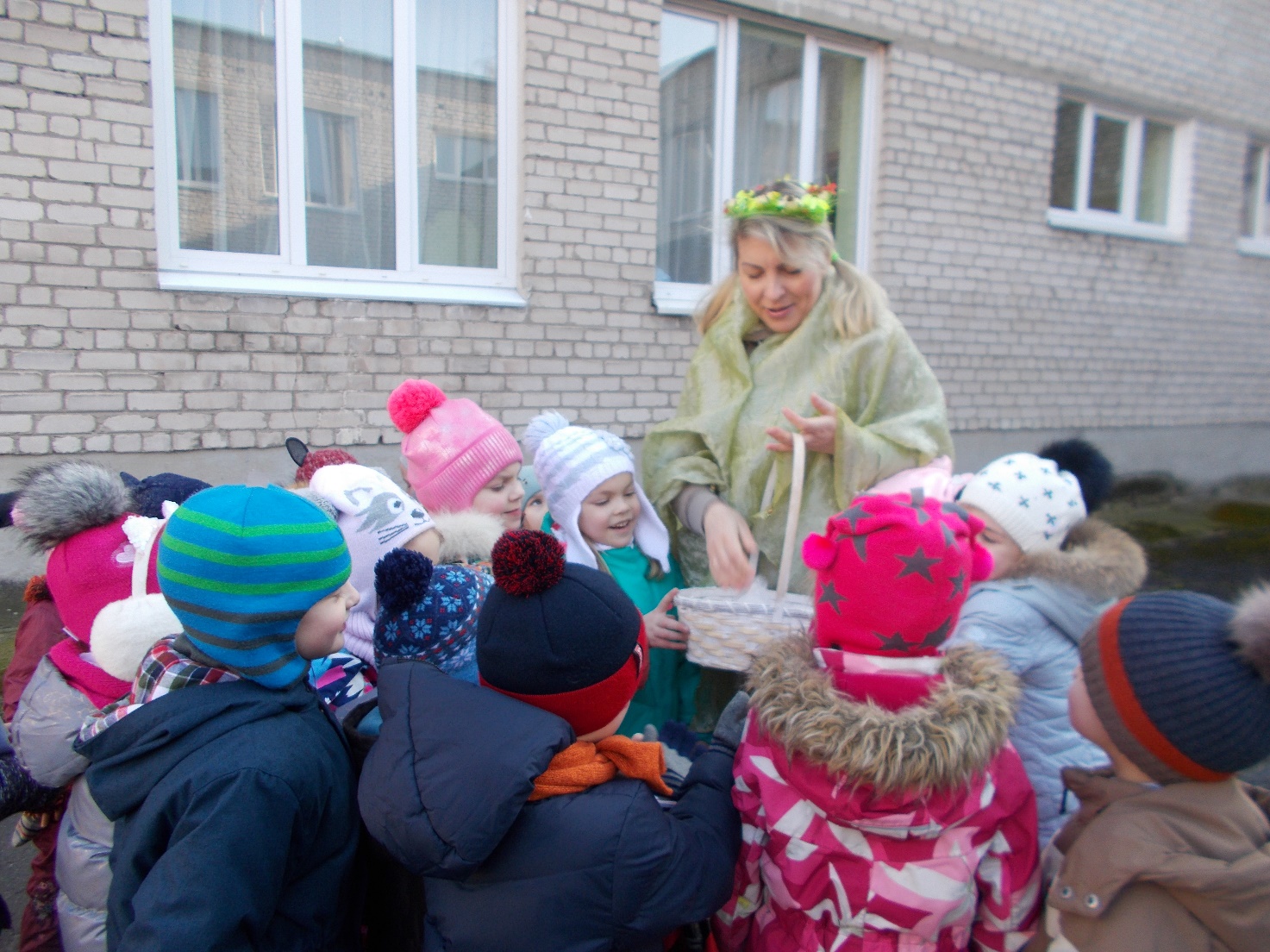 